Рекомендації батькам щодо сприяння успішності процесу адаптації дітей до навчання у школі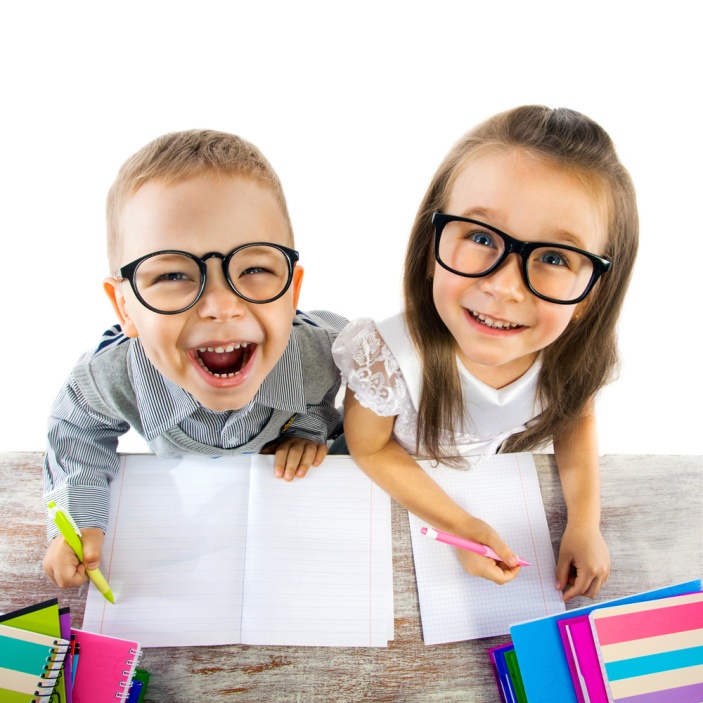 · Збираючи дитину до школи, побажайте їй успіхів.· Старання дитини обов’язково мають бути визнаними. Позитивна оцінка і добре, тепле ставлення необхідні дитині для хорошого самопочуття, для формування такої особливої риси як впевненість у своїх можливостях.· В режимі дня для кожної дитини повинні бути обов’язки, закріплені за нею на тривалий час. Дитина, яка працює вдома легко залучається до навчання. з дорослими та однолітками, вчить враховувати думки інших для формування власних поглядів.· Не порівнюйте дитину з іншими дітьми.· Не обговорюйте при дитині проблеми її поведінки. Вислуховуйте зауваження вчителя не в присутності дитини, вислухавши· Розширюйте і збагачуйте навички спілкування не поспішайте влаштовувати сварку.· Дозволяйте дитині виявити самостійність, заохочуйте найменші вияви.· Розвивайте світогляд дитини, сприяйте розширенню її інтересів.· Після школи дитина не повинна одразу сідати за виконання завдань, 2-3 години вона має відпочити. Найкращий час для виконання домашніх завдань з 15 до 17 години.· Під час виконання завдань не стійте над дитиною, давайте їй можливість самостійно працювати.· Аргументуйте свої заборони та вимоги: діти чутливі до несправедливості, яка присутня в більшості вимог.· Протягом дня знайдіть півгодини для спілкування з дитиною. Головними мають бути справи дитини, її радощі і біль.· У сім`ї має бути єдина тактика спілкування всіх дорослих з дитиною. Всі запитання щодо виховання дитини вирішуйте без неї.· Завжди будьте уважними до стану здоров’я дитини.· Намагайтеся дивитися на світ очима дитини. Будьте щирими у спілкуванні з нею, цікавтеся її інтересами.